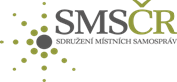 Zápis z jednání krajského předsednictva SMS ČR  Kraje Vysočina (dále jen KrPřKrV)Termín: pondělí 7. září 2020 Místo konání: Jihlava, Hotel MahlerPřítomnost: členové krajského předsednictva		hosté-----------------------------------------------------------------------------------------------------------------------------------------------------------------------------Předcházející setkání KrPřKrV proběhlo 31.8.2020 onlineProgram jednání:Seznámení s činností SMS ČR  a aktualitamiZáměr činnosti v následujícím obdobíPředstavení nového kandidáta do krajského předsednictvaDalší setkání KrPř--------------------------------------------------------------------------------------------------------------------------------Průběh jednání:  Seznámení s činností SMS ČR  a aktualitami	Václav Venhauer seznámil přítomné s činností SMS ČR se zaměřením na kraj, kdy setkání navázalo na organizování „Debaty s kandidáty do krajských voleb 2020“ a Seminář SMS ČR k přístupnosti webových stránek.	Jan Sedláček upřesnil aktivity na celorepublikové úrovni především se změnami v RUD. Záměr činnosti v následujícím období	Předsednictvo projednávalo připravované akce: Konference SPOV ve Žďáře, krajské setkání členů (plánované na 30.11.2020 v prostorách Kraje Vysočina a záštitou hejtmana) a Celorepublikovou konferenci v Ostravě. Představení nového kandidáta do krajského předsednictvaPředsednictvo se seznámilo s panem starostou Městyse Jemnice Ing. Milošem Slabým a jeho představy o možné spolupráci.Další setkání KrPřTermín nebyl stanoven.Zapsala: Marcela SyrováOvěřil: Václav Venhauer Václav VenhauerpřítomenPetr BártapřítomenDagmar VaňkovápřítomnaJan Sedláček přítomenMiroslav JirkůomluvenLuboš KrátkýomluvenJan HavlenapřítomenLadislav StalmachpřítomenHelena TučkovápřítomnaIng. Miloň Slabý, starosta městys JemniceJitka Boučková, Dis., koordinátorka vzdělávání, DPO